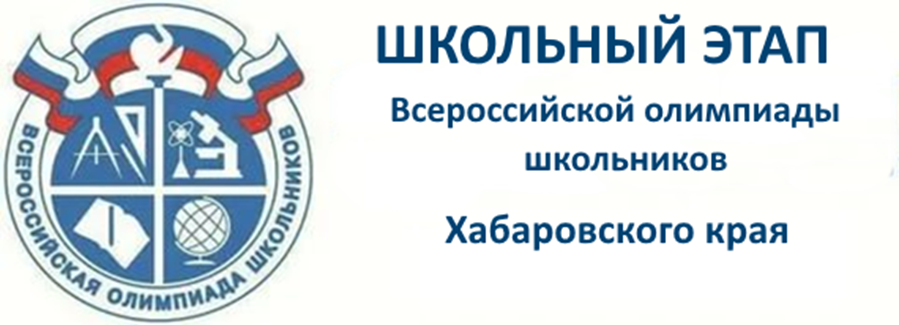 ВСЕРОССИЙСКАЯ ОЛИМПИАДА ШКОЛЬНИКОВ ПО МАТЕМАТИКЕШКОЛЬНЫЙ ЭТАП                                                                       2020–2021 УЧЕБНЫЙ ГОДЗАДАНИЯ ШКОЛЬНОГО ЭТАПА Школьный этап всероссийской олимпиады школьников по математике11 класс11.1. Разменный аппарат меняет одну монету на 5 других. Можно ли с его помощью разменять металлический рубль на 55 монет?11.2. Существуют ли два целых числа, сумма кубов которых равна 2021?11.3. Внутри круга радиуса 15 взята точка M‍ на расстоянии 13 от центра. Через точку  M‍ проведена хорда, равная 18. Найдите отрезки, на которые делится хорда точкой M.11.4. Многочлен . Удвойте у него несколько (больше одного) коэффициентов так, чтобы полученный многочлен представлялся в виде произведения двух многочленов степени больше первой каждый.11.5. Фокусник для выступления поместил в волшебную шляпу 100 лент: белые, синие, зеленые. При подготовки номера выяснилось, что из 81 вытащенной произвольным образом ленты, обязательно найдутся три разноцветных. И теперь фокусник думает, какое наименьшее число лент надо достать из шляпы, чтобы среди них точно было две разноцветных?